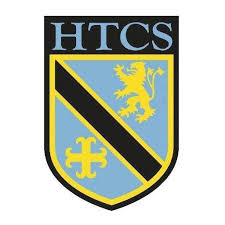 Unit: Muslim BeliefsProgressProgressProgressKey ideasRAG To understand Muslim beliefs in the Oneness of God and the Supremacy of God’s willTo know the origins of Sunni and Shi’a Islam and the key beliefs of the groupsTo understand Muslim beliefs about the Nature of GodTo explain Muslim beliefs about angelsTo understand Muslim beliefs about predestination and freedomTo understand Muslim beliefs about life after death. To understand the importance of human responsibility and accountability for MuslimsTo understand the concept of Risalah and the role of Adam as a prophet.To understand the importance of Ibrahim and how Muslims remember him.To know the events in the life of Muhammad and why he is important for MuslimsTo understand areas of strength and areas for development about Muslim beliefsTo prepare revision material for the GCSE examination.To complete the end of unit assessment on Muslim beliefsLessonLearning FocusAssessmentKey Words1The Oneness of God and supremacy of God’s willTo understand Muslim beliefs in the Oneness of God and the Supremacy of God’s willOverview of key beliefs of Islam through dingbat activity and key words definedAnnotation of Surah 112Literacy gap fill activity on Muslim beliefs about GodLiteracy sequencing activity about the supremacy of God’s will.Literacy activity about the impact of belief in God Freyer Model - SupremacySupremacy MuslimIslamAllahTawhidMonotheistic2Sunni and Shi’a IslamTo know the origins of Sunni and Shi’a Islam and the key beliefs of the groupsRecall activity (10 questions) to consolidate learning from previous lesson Life of Muhammad mind map completed from film clipTable showing differences between Sunni and Shi’a Muslims Market place activity for the Five Roots of Usul a-d Din and the Six Articles of Faith Freyer Model - MuslimQur’an Sunnah SunniShia (Shi’i)3The Nature of GodTo understand Muslim beliefs about the Nature of GodRecall activity (10 questions) to consolidate learning from previous lesson Seven characteristics of God identified Table completed showing the characteristic, meaning of the word and (where relevant) Qur’an quote.12 Mark GCSE question completedFreyer Model – Immanent Immanent TranscendentOmnipotentBeneficentMercifulFairJust4AngelsTo explain Muslim beliefs about angelsRecall activity (10 questions) to consolidate learning from previous lesson Quran 13:11 written down Mind map completed about angels in Islam and class discussion to consolidate learningAngel bingo where students have to attempt to complete up to 30 questions about angels. Extension activity – GCSE questions about angelsFreyer Model - JibrilAngelsMessengerAllah JibrilMikail5Al Qadr (Predestination)To understand Muslim beliefs about predestination and freedomRecall activity (10 questions) to consolidate learning from previous lesson Discussion about time travel and whether students would want to see / know their future.Overview of Al Qadr and sorting activity between Sunni and Shi’a beliefsSpider Diagram about Muslim beliefs on Al Qadr4 mark question about Al QadrFreyer Model - PredestinationSunni Shia Predestination Al QadrFree Will Omniscient6Life After Death To understand Muslim beliefs about life after death. To understand the importance of human responsibility and accountability for MuslimsRecall activity (10 questions) to consolidate learning from previous lesson Key words definedMind map completed about Muslim beleifs about life after death and questioning activity to consolidate learningMarket Place activity for students to gather information about Life After Death 12 Mark GCSE question completedFreyer Model -AkhirahResurrectionHeavenHell7Risalah (Prophethood) and AdamTo understand the concept of Risalah and the role of Adam as a prophet.Recall activity (10 questions) to consolidate learning from previous lesson Class discussion about communication Literacy task (gap fill) to explain the importance of prophets in Islam Mind map completed about prophets in Islam Annotated image of Adam about what students know / have learnt 9 questions about Adam’s role in IslamFreyer Model - ProphetProphetRisalahProphethoodIblis8IbrahimTo understand the importance of Ibrahim and how Muslims remember him.Recall activity (10 questions) to consolidate learning from previous lesson Different images of Ibrahim (Sacrificing Ishmael, with Hagar and building the Ka’aba) to prompt discussion about what students already know. Collaborative learning task on the life of IbrahimActive listening activity on the importance of Ibrahim to MuslimsExtension Task: 4 questions about IbrahimFreyer Model - IbrahimIbrahimIshmaelHagarSacrificeKa’abaIdolsFather9Muhammad and the ImamateTo know the events in the life of Muhammad and why he is important for MuslimsRecall activity (10 questions) to consolidate learning from previous lesson Mind map completed about the life of Muhammad Sorting activity for the different events in Muhamamd’s life (sequencing task) Recall of knowledge about the imamate (link to lesson 2) 12 mark GCSE question compeltedFreyer Model - MuhammadMuhammadQur’an JibrilReciteKadijah Makkah (Mecca)Allah ImamateSunniShiaCaliph Imam10The Holy Books in Islam To understand how the Qur’an was revealed and the authority it has in Islam. To know about the Torah, Psalms, Gospel and Scrolls of Abraham.Recall activity (10 questions) to consolidate learning from previous lesson Key words definedMind map completed about the Qur’an Market Place activity for students to gather information about the different holy booksExtension Task: Three GCSE questions about holy booksFreyer Model – Qur’anQur’anTorah PsalmsGospelScrolls of Abraham11Revision To understand areas of strength and areas for development about Muslim beliefsTo prepare revision material for the GCSE examination.Recall activity (10 questions) to consolidate learning from previous lesson Multi choice quiz to consolidate learning Revision sheet completed about Muslim beliefs12Assessment To complete the end of unit assessment on Muslim beliefsG.C.S.E. questions completed about Muslim beliefs. 